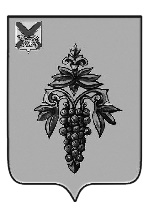 АДМИНИСТРАЦИЯ ЧУГУЕВСКОГО МУНИЦИПАЛЬНОГО ОКРУГА ПРИМОРСКОГО КРАЯ ПОСТАНОВЛЕНИЕ                                                                   с. Чугуевка                                  О внесении изменений в постановление администрации Чугуевского муниципального района от 10 декабря 2019 года № 835-НПА «Об утверждении муниципальной программы «Материально-техническое обеспечение органов местного самоуправления Чугуевского муниципального округа» на 2020-2027 годы»Руководствуясь Федеральным законом  от 06 октября 2003 года № 131-ФЗ «Об общих принципах организации местного самоуправления в Российской Федерации», решением Думы  Чугуевского муниципального округа  от 20 октября  2023 года  519-НПА «О внесении изменений  в решение Думы  Чугуевского муниципального округа на  2023 года и плановый период 2024 и 2025 годов», постановлением администрации Чугуевского муниципального района  от 02 сентября 2020 года № 658-НПА «Об утверждении  Порядка принятия  решений о разработке, формирования,  реализации и проведения оценки эффективности реализации муниципальных программ в Чугуевском муниципальном округе», статьей 43 Устава Чугуевского  муниципального округа, администрация Чугуевского муниципального округа ПОСТАНОВЛЯЕТ:Внести следующие изменения в постановление администрации Чугуевского муниципального района от 10 декабря 2019 года № 835-НПА «Об утверждении муниципальной программы «Материально-техническое обеспечение органов местного самоуправления Чугуевского муниципального округа» на 2020-2027 годы» (далее – Постановление, Программа):1.2.	 В паспорте Программы строку  «Объём средств бюджета Чугуевского муниципального округа   на финансирование муниципальной программы» изложить  в новой редакции:Объем средств бюджета Чугуевского муниципального округа на финансирование муниципальной программы 	Общий объем финансирования составляет 192 422,46  тыс. рублей за счет средств бюджета Чугуевского муниципального округа, в т.ч. по годам: 2020 г. – 28122,44 тыс. руб., 2021 г. – 29244,39 тыс. руб., 2022 г. – 28671,50   тыс. руб., 2023 г. – 26384,13 тыс. руб., 2024 г. – 20000,00 тыс. руб.2025 г. – 20000,00 тыс. руб.2026 г. – 20000,00 тыс. руб.2027 г. – 20000,00 тыс. руб.1.3.	 Раздел VI. Ресурсное обеспечение Программы изложить в новой редакции«VI. Ресурсное обеспечение ПрограммыДля реализации программы, по предварительной оценке, потребуется финансовых ресурсов из средств бюджета округа в объеме 192 422,46  тыс. рублей, в том числе по годам реализации: 2020 г. – 28122,44 тыс. руб., 2021 г. – 29244,39 тыс. руб., 2022 г. – 28671,50 тыс. руб., 2023 г. – 26384,13 тыс. руб., 2024 г. – 20000,00 тыс. руб.2025 г. – 20000,00 тыс. руб.2026 г. – 20000,00 тыс. руб.2027 г. – 20000,00 тыс. руб.В ходе реализации Программы объемы ее финансирования могут корректироваться с учетом утвержденных на предстоящий финансовый год расходов бюджета.1.3.	 Приложение №3 к	 Программе изложить в новой редакции (прилагается).2.	Настоящее Постановление вступает в силу с момента официального опубликования и подлежит размещению на официальном сайте Ч угуевского муниципального округа в информационно-телекоммуникационной сети  Интернет.Глава администрации Чугуевского муниципального  округа                                                                                            Р.Ю.Деменев            Информацияо ресурсном обеспечении муниципальной программы «Материально-техническое обеспечение органов местного самоуправления Чугуевского муниципального округа» за счет средств бюджетаЧугуевского муниципального округа Приложение к постановлению администрации Чугуевского муниципального округа от «08» августа  2023г. №  «Приложение № 3 к муниципальной программе «Материально-техническое обеспечение органов местного самоуправления Чугуевского муниципального округа» на 2020-2027 годы» №п/пНаименование подпрограммы, отдельного мероприятияОтветственный исполнитель/ соисполнитель/ГРБСИсточники ресурсного обеспеченияОценка расходов (тыс. руб.), годыОценка расходов (тыс. руб.), годыОценка расходов (тыс. руб.), годыОценка расходов (тыс. руб.), годыОценка расходов (тыс. руб.), годыОценка расходов (тыс. руб.), годыОценка расходов (тыс. руб.), годыОценка расходов (тыс. руб.), годы№п/пНаименование подпрограммы, отдельного мероприятияОтветственный исполнитель/ соисполнитель/ГРБСИсточники ресурсного обеспечения2020 г2021 г2022 г2023 г2024 г2025 г2026 г2027гитого по программе:12345678910111213Муниципальная программа «Материально-техническое обеспечение органов местного самоуправления» Чугуевского муниципального округа на 2020-2027 годы Муниципальная программа «Материально-техническое обеспечение органов местного самоуправления» Чугуевского муниципального округа на 2020-2027 годы МКУ «ЦХО» / Управление бухгалтерского учета администрации Чугуевского МО /Администрация Чугуевского муниципального округа/Бюджет Чугуевского муниципального округа28122,4429244,3928671,5026384,1320000,0020000,0020000,0020000,00192422,461    1.Основное мероприятие «Создание условий для обеспечения бесперебойного функционирования органов местного самоуправления Чугуевского муниципального округа»МКУ «ЦХО» / Управление бухгалтерского учета администрации Чугуевского МО /Администрация Чугуевского муниципального округа/Бюджет Чугуевского муниципального округа24792,3426044,3928671,5026384,1320000,0020000,0020000,0020000,00185892,361.1.Расходы по оплате договоров, контрактов на выполнение работ, оказание услуг, связанных с материально-техническим обеспечением органов местного самоуправленияБюджет Чугуевского муниципального округа2550,004584,455907,204700,99  1749,481590,531590,531590,5324263,711.1.1Расходы по оплате договоров, контрактов на выполнение работ, оказание услуг, связанных с материально-техническим обеспечением органов местного самоуправленияМКУ «ЦХО»/ администрация Чугуевского МОБюджет Чугуевского муниципального округа   2550,003582,024642,724231,111379,711220,761220,761220,7620047,841.1.2.Расходы по аренде помещений, оплата охранных услуг, расходы на приобретение товарно-материальных ценностей.Управление бухгалтерского учета администрации Чугуевского МО/Администрация Чугуевского МОБюджет Чугуевского муниципального округа0,001002,431264,48469,89369,77369,77369,77369,774215,881.2.Расходы на обеспечение деятельности (оказание услуг, выполнение работ) муниципального учрежденияМКУ «ЦХО»/Администрация Чугуевского МОБюджет Чугуевского муниципального округа18731,0417773,9417748,7216914,0814250,5214409,4714409,4714409,47128646,711.3.Расходы на приобретение коммунальных услугМКУ «ЦХО»/Администрация Чугуевского МОБюджет Чугуевского муниципального округа3511,303686,005015,594769,054000,004000,004000,004000,0032981,932.Основное мероприятие «Приобретение транспортных средств»МКУ «ЦХО»/Администрация Чугуевского МОБюджет Чугуевского муниципального округа3330,103200,000,000,000,000,000,000,006530,102.1. Расходы на приобретение техникиМКУ «ЦХО»/Администрация Чугуевского МОБюджет Чугуевского муниципального округа3330,103200,000,000,000,000,000,000,006530,10